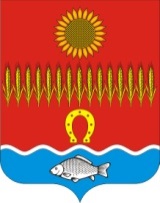                               МЕСТНОЕ САМОУПРАВЛЕНИЕГЛАВА АДМИНИСТРАЦИИ СОВЕТИНСКОГО СЕЛЬСКОГО ПОСЕЛЕНИЯНеклиновский район Ростовская областьРАСПОРЯЖЕНИЕсл. Советка«04» октября 2017 г.                                                                      № 81«О внесении изменений в распоряжение Администрации Советинского сельского поселения «Об утверждении перечня должностных лиц Администрации Советинского сельского поселения,уполномоченных составлять протоколы об административныхправонарушениях»	В соответствии с областным законом от 04.08.2017г. № 1179-ЗС «О внесении изменений в областной закон №273-ЗС от 25.10.2002г. «Об административных правонарушениях»:         1. Внести в распоряжение Администрации Советинского сельского поселения от 09.09.2016 г. № 64 «Об утверждении перечня должностных лиц Администрации Советинского сельского поселения, уполномоченных составлять протоколы об административных правонарушениях», следующие изменения.         1.1. Приложение № 1 изложить в редакции приложения к настоящему распоряжению.2. Контроль за исполнением настоящего распоряжения оставляю за собой.Глава Администрации Советинскогосельского поселения                                                               З.Д. Даливалов    распоряжение вносит специалист по кадровым и общим вопросам                                                                    Приложение к распоряжению                                                                 Главы Администрации Советинского                                                         сельского поселения                                                          № 81  от 04.10.2017г.Перечень должностных лиц Администрации Советинмского сельского поселения, уполномоченных составлять протоколы об административных правонарушениях Администрации Советинского сельского поселения:Наименование должностиСтатья Областного законаСтатьи КоАП РФГлава Администрациич.2 ст.9.1, ст.9.3Ведущий специалист по кадровым и общим вопросам2.2-2.7, 2.10, 3.2, 4.1, 4.4, 4.5, 5.1, 5.2, 5.3,5.4, 6.3, 6.4, 7.1,7.2, 8.1-8.3, 8.8. 6.24, 7.21, 7.22, 7.23,7.23.1,7.23.2.Ведущий специалист по имущественным вопросам и вопросам экологии и землепользования2.2-2.7, 2.10, 3.2, 4.1, 4.4, 4.5, 5.1, 5.2, 5.3,5.4, 6.3, 6.4, 7.1,7.2, 8.1-8.3, 8.8.Ведущий специалист по экономическим вопросам2.2-2.7, 2.10, 3.2, 4.1, 4.4, 4.5, 5.1, 5.2, 5.3,5.4, 6.3, 6.4, 7.1,7.2, 8.1-8.3, 8.8.Инспектор2.2-2.7, 2.10, 3.2, 4.1, 4.4, 4.5, 5.1, 5.2, 5.3,5.4, 6.3, 6.4, 7.1,7.2, 8.1-8.3, 8.8.